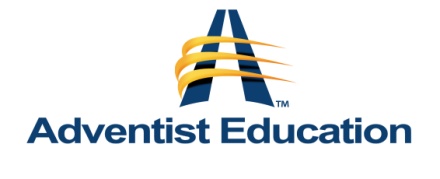 Southeastern California Conference of Seventh-day Adventists®Office of Education2023-2024 YEARLONG PLAN - Reading, Language Arts, BibleWEEKDAYSMATHSOCIAL STUDIESSCIENCEFIRST QUARTERAugust 21 – 255FIRST QUARTERAugust 28 – Sept 15FIRST QUARTERSeptember 5 – 84FIRST QUARTERSeptember 11 – 155FIRST QUARTERSeptember 18 – 225FIRST QUARTERSeptember 25 – 295FIRST QUARTEROctober 2 – 65FIRST QUARTEROctober 10 – 13 4FIRST QUARTEROctober 16 – 205SECOND QUARTEROctober 23 – 275SECOND QUARTEROctober 30 – Nov 35SECOND QUARTERNovember 6 – 10 5SECOND QUARTERNovember 13 – 175SECOND QUARTERNovember 20 – 240VACATIONVACATIONVACATIONSECOND QUARTERNov 27 – Dec 15SECOND QUARTERDecember 4 – 85SECOND QUARTERDecember 11 – 155SECOND QUARTERDecember 18 – 290VACATIONVACATIONVACATIONSECOND QUARTERJanuary 2 – 54SECOND QUARTERJanuary 8 – 125THIRD QUARTERJanuary 16 – 194THIRD QUARTERJanuary 22 – 265THIRD QUARTERJan 29 – Feb 25THIRD QUARTERFebruary 5 – 95THIRD QUARTERFebruary 12 – 165THIRD QUARTERFebruary 20 – 234THIRD QUARTERFeb 26 – Mar 15THIRD QUARTERMarch 4 – 85THIRD QUARTERMarch 11 – 155THIRD QUARTERMarch 18 – 225FOURTH QUARTERMarch 25 – 290VACATIONVACATIONVACATIONFOURTH QUARTERApril 1 – 55FOURTH QUARTERApril 8 – 125FOURTH QUARTERApril 15 – 195FOURTH QUARTERApril 22 – 265FOURTH QUARTERApril 30 – May 34FOURTH QUARTERMay 6 – 105FOURTH QUARTERMay 13 – 175FOURTH QUARTERMay 20 – 245FOURTH QUARTERMay 28 – 314FOURTH QUARTERJune 3 – 70